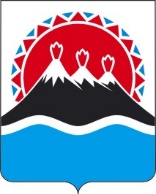 П О С Т А Н О В Л Е Н И ЕПРАВИТЕЛЬСТВА  КАМЧАТСКОГО КРАЯ                   г. Петропавловск-КамчатскийПРАВИТЕЛЬСТВО ПОСТАНОВЛЯЕТ:Внести в постановление Правительства Камчатского края от 16.07.2010 № 320-П «Об утверждении Порядка предоставления субсидий из краевого бюджета юридическим лицам и индивидуальным предпринимателям для возмещения части затрат на уплату процентов по кредитам, привлеченным в российских кредитных организациях в целях реализации особо значимых инвестиционных проектов Камчатского края» следующие изменения:в преамбуле слова «пунктом 6 части 2» заменить словами «пунктом 8 части 1»;в приложении:часть 2 изложить в следующей редакции:«2. Субсидии предоставляются Министерством инвестиций и предпринимательства Камчатского края (далее - Министерство) в соответствии со сводной бюджетной росписью краевого бюджета в пределах лимитов бюджетных обязательств, доведенных Министерству в рамках подпрограммы 1 «Формирование благоприятной инвестиционной среды» государственной программы Камчатского края «Развитие экономики и внешнеэкономической деятельности Камчатского края», утвержденной постановлением Правительства Камчатского края от 29.11.2013 № 521-П.»;в части 4:в подпункте «б» пункта 1 слово «банкротства» заменить словами «в отношении их не введена процедура банкротства, деятельность получателя субсидии не приостановлена в порядке, предусмотренном законодательством Российской Федерации»;в пункте 2 после слова «организацией» добавить слова «в целях реализации особо значимого инвестиционного проекта Камчатского края»;в части 5 слова «не позднее 15 рабочих дней со дня присвоения инвестиционному проекту статуса особо значимого инвестиционного проекта Камчатского края направляет в адрес Агентства» заменить словами «направляет в адрес Министерства»;в части 6 слова «Агентство в течение 30 рабочих дней со дня присвоения инвестиционному проекту статуса особо значимого инвестиционного проекта Камчатского края» заменить словами «Министерство в течение 15 рабочих дней со дня поступления документов, указанных в части 5 настоящего Порядка,»в части 7 слово «Агентством» заменить словом «Министерством»;дополнить частью 71 следующего содержания:«71. Договором устанавливаются форма, порядок и условия заключения дополнительных соглашений к Договору, в том числе дополнительного соглашения о расторжении Договора (при необходимости).»;часть 11 изложить в следующей редакции:«11. Субсидии предоставляются получателю субсидий в течение срока реализации инвестиционного проекта, которому присвоен статус особо значимого инвестиционного проекта, но не более 7 лет с даты присвоения такого статуса.»;в части 12:в абзаце первом слово «Агентство» заменить словом «Министерство»;в пункте 2 слова «, или ее копию, заверенную в установленном законодательством Российской Федерации порядке» исключить;в пункте 4 слово «Агентства» заменить словом «Министерства»;в части 13 слово «Агентство» заменить словом «Министерство»;в части 15 слово «Агентство» заменить словом «Министерство»;в части 16 слово «Агентство» заменить словом «Министерство»;в части 17 слово «Агентство» заменить словом «Министерство»;дополнить частью 171:«171. Результатом предоставления субсидии является увеличение объема внебюджетных инвестиций в основной капитал.Показателями, необходимыми для достижения результата предоставления субсидии, являются объем капитальных вложений, количество созданных рабочих мест, налоговые поступления в краевой бюджет в рамках реализации особо значимого инвестиционного проекта Камчатского края за определенный период.Значение показателей, необходимых для достижения результата предоставления субсидии, сроки и формы предоставления получателем субсидии отчетности о достижении результата и показателя, а также право Министерства устанавливать в Соглашении сроки и формы представления получателем субсидии дополнительной отчетности, устанавливаются Соглашением.»;в части 19 слово «Агентство» заменить словом «Министерство»;дополнить частью 201 следующего содержания:«201. В случае недостижения результата, показателей, указанных в части 171 настоящего Порядка, субсидии подлежат возврату в краевой бюджет на лицевой счет Министерства в течение 20 рабочих дней со дня получения уведомления Министерства.»;в части 22 слово «Агентством» заменить словом «Министерством».2. Настоящее постановление вступает в силу через 10 дней после дня его официального опубликования.[Дата регистрации]№[Номер документа]О внесении изменений в постановление Правительства Камчатского края от 16.07.2010 № 320-П «Об утверждении Порядка предоставления субсидий из краевого бюджета юридическим лицам и индивидуальным предпринимателям для возмещения части затрат на уплату процентов по кредитам, привлеченным в российских кредитных организациях в целях реализации особо значимых инвестиционных проектов Камчатского края»Временно исполняющий обязанности Председателя Правительства - Первого вице-губернатора Камчатского края[горизонтальный штамп подписи 1]А.О. Кузнецов